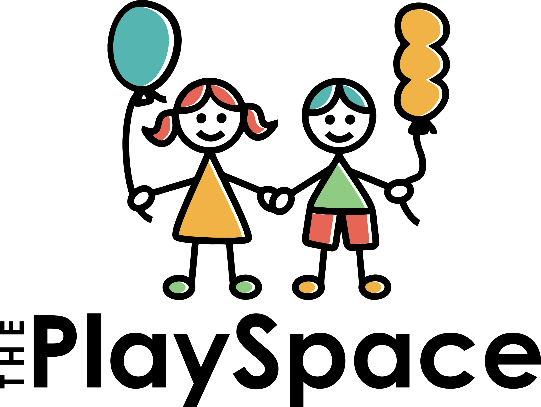 Application Process 2025Please fill in application forms that have been emailed to you.Submit forms together with the all the necessary extra documentation required. You may email to theplayspace.za@gmail.com or drop off at 43 Balmoral Drive, Cowies Hill.A credit check will be conducted if your child is currently attending another school.When your place has been confirmed, we request a non-refundable enrolment levy of R1500 which secures your place and is also used to develop and maintain the school facilities and equipment.Upon successful application, please be advised that both parents will need to sign a contract with the school. Your child may only commence their attendance when the signed contract has been received.We will have an info evening before school begins where you will find out all the info you need for school.DOCUMENTS REQUIRED FOR ADMISSIONApplication form-both parents must please sign this formSerious medical conditions form if applicableCopy of your child’s birth certificateCopies of any assessments your child may have had (if applicable-educational, OT, Speech therapy etc)Copy of both parent’s identity documentsPhoto of your child (can be emailed-no need to print)Immunization card Proof of residenceProof of employment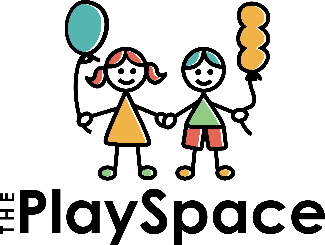 43 Balmoral Drive Cowies Hill, 3610Email: theplayspace.za@gmail.comPhone: 0832547669APPLICATION FOR ADMISSIONPROPOSED YEAR OF ADMISSION:If parents are separated or divorced:Where did you hear about The PlaySpace? ___________________________________________I hereby apply for admission of the above-mentioned child as a pupil at The PlaySpace school. I agree to pay the fees I have committed to according to my preference for the days of attendance per week in advance each month. I agree to giving a month’s notice should I wish to withdraw my child from the school.I understand that if I should withdraw my child during a term, or if my child should leave the school for any reason whatsoever during a term, whether at my instance or that of the owner (Ariadni Hind), the current term’s fees shall be forfeited and I shall be liable for a month’s fees in lieu of notice.I understand that if ____________________________ (child’s name) is accepted as a pupil at The PlaySpace School:The fact that my child may be absent and cannot attend school does not relieve me of my liability for payment of  school fees in full. This includes taking your child out of school for holidays during term time. Missed days cannot be caught up.The PlaySpace School is not responsible for loss or damage to the clothing and other personal property of my child.The PlaySpace School has the right to terminate the contract with the parents if fees are not paid timeously. Your child will not be allowed to attend if more than a month’s fees are outstanding.The enrolment fee is a once off payment that secures my child’s spot and it is non-refundable.Father’s Signature:					 		Mother’s Signature:Date									Date: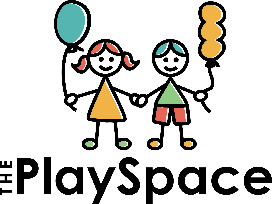 SERIOUS MEDICAL CONDITIONS:1: Name of Child: 2: Age:3: Medical Condition: (including allergies)4: Symptoms of condition:5. How long will it take for these symptoms to appear in the event of an ‘incident if applicable’:6: Medication required:7: Emergency Treatment:8: Emergency Contacts:Parent: Doctor:Medical Aid:Medical Aid Number:As per the Enrolment agreement, if the parents are unable to be contacted, the Parents’ consent to the administration of medical treatment to the child and the Parent undertakes to reimburse the costs of the whatever the treatment where costs have been incurred.Parent’s Signature:								Date:How many days per week? (2/3/4/5) (R190 per day 7:15-12pm INCL SNACK)How many days per week? (2/3/4/5) (R190 per day 7:15-12pm INCL SNACK)How many days per week? (2/3/4/5) (R190 per day 7:15-12pm INCL SNACK)How many days per week? (2/3/4/5) (R190 per day 7:15-12pm INCL SNACK)Please tick days you would like them toattendMONTUESWEDWEDTHURSFRIPlease tick days you would like them toattendAftercare until 2:30pm (R70 per day)YESYESYESNONONOPupil’s surnamePupil’s first namesSexMALEFEMALEFEMALE(PLEASE TICK)(PLEASE TICK)(PLEASE TICK)Date of birthIdentity numberCitizenshipReligionHome languageFather’s title and SurnameMother’s title and SurnameMother’s title and SurnameFather’s first namesMother’s first namesMother’s first namesFather’s ID noMother’s ID noMother’s ID noResidential AddressResidential AddressResidential AddressCell numberCell numberCell numberEmail addressEmail addressEmail addressWork NameWork NameWork NameWork phone numberWork phone numberWork phone numberOccupationOccupationOccupationName of person responsible for payment of fees:Name of person responsible for payment of fees:Name of person responsible for payment of fees:Name of person responsible for payment of fees:Name of person responsible for payment of fees:Name of person responsible for payment of fees:Name of person responsible for payment of fees:Legal Guardian: (please state if it is the father or mother)With whom is the child currently living: